TEMAT TYGODNIA : Witaj Wiosno1. Jak Chomik szukał wiosny – teatrzyk na podstawie tekstu A. Galicy, zapoznanie z oznakami nadejścia wiosny.Chomik szuka wiosnyPewnego dnia mały Chomik obudził się w swojej norce na skraju lasu. Ziewnął, przeciągnął się, przetarł oczy łapką i wyszedł z norki szukać wiosny.– Zimno – mruknął zaspany Chomik. Rozejrzał się dookoła, ale wiosny nigdzie nie było. Na gałązkach wierzby siedziały małe, puchate wierzbowe kotki.– Co robicie tak wysoko? – spytał Chomik.– Rośniemy, rośniemy – zawołały wierzbowe kotki.– A wiosny nie widziałyście? – spytał Chomik. Ale właśnie nadleciał wiatr, wierzba zaszumiałagałązkami i Chomik nie usłyszał, co mówią wierzbowe kotki.Poszedł więc dalej. Świeciło słonko, a po niebie przepływały małe chmurki– Halo – zawołał do nich Chomik. – Czy nie widziałyście wiosny?A wtedy jedna z chmurek zasłoniła słońce i na Chomika spadły krople deszczu.– Brr… – skulił się Chomik przy ziemi i zobaczył małe, białe kwiatki.– Może wy widziałyście wiosnę? – spytał, ale kwiatki były malutkie i jeszcze nie potrafiły mówić.Chomik poszedł dalej szukać wiosny.W górze między drzewami fruwały ptaki. Były bardzo zajęte, bo zbierały gałązki i wiórki na budowę gniazd.– Może wy wiecie, gdzie jest wiosna? – zawołał Chomik, ale ptaki śpiewały, ćwierkały, gwizdały i nawet nie słyszały głosu Chomika.– Muszę iść dalej, tutaj jeszcze nikt wiosny nie spotkał – mruknął do siebie. Aż wreszcie Chomik doszedł na łąkę, a tam… na długich nogach stał pan bocian.Chomik zadarł wysoko głowę i przyjrzał się boćkowi.Jego nawet nie warto pytać o wiosnę, jest taki zmarznięty, że aż nos i nogi ma czerwone.A bocian też przyjrzał się Chomikowi i zaklekotał:– Coś podobnego! Ta żaba cała ubrana jestw ciepłe futerko, a ja myślałem, że to już wiosna – i odleciał.A Chomik powędrował dalej szukać wiosny.Agnieszka Galica2. Wiosenne masażyki – zabawa relaksująca. Dzieci siedzą w parach jedno za drugim, rysują na plecach koleżanek lub kolegów przedmioty, zjawiska związane z wiosną, np. słońce, lekki deszczyk23. Zagadki słowno-obrazkowe:W kropki ma spódnicę, chętnie zjada mszyce. (biedronka)Kiedy wiosna z wonnych kwiatów płaszcz na drzewa kładzie, one znoszą kwietny pyłek do swych domków w sadzie. (pszczoły)Złośliwa panienka, w pasie bardzo cienka.Leci, brzęczy z daleka, każdy od niej ucieka. (osa)Nosi błoto, glinę. Mozolnie pracuje, bo maleńkie gniazdko pod dachem buduje. (jaskółka)Gdy wiosną powiesisz budkę na jabłoni, jaki ptak przyleci uwić gniazdko do niej? (szpak)Wiosną radzi kuma kumie, ledwo zbudzą się ze snu.– Nad jezioro, rzekę, strumień śpieszmy kumy, ile tchu! (żaby)Tu cytrynek, tam paź królowej, wszędzie piękne, kolorowe.Lekko unoszą się nad łąką, gdy tylko zaświeci słonko. (motyle)Śmiało rusza w drogę, choć ma jedną nogę.Czy to wiosna, czy lato, czy jesień, wszystko, co ma, z sobą niesie. (ślimak)A co to za pan dobrodziej? Wciąż po mokrych łąkach chodzi, nos do każdej wtyka dziuryi na wszystkich patrzy z góry. (bocian)Gdy spadnie trochę dżdżu na ziemię, jej bardzo jest przyjemnie;wychodzi z ziemi, bo chce też, zobaczyć, jak wygląda deszcz! (dżdżownica)1744.Wiosenne powroty ptaków – zabawa dydaktyczna.Dzieci siadają na dywanie. Nauczyciel pokazuje dzieciom krzyżówkę, której rozwiązanie będzie tematem dnia: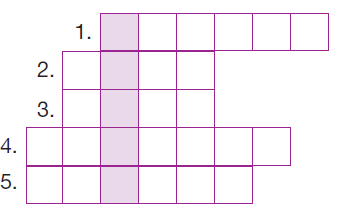 Kraj, w którym mieszkamy. (Polska)Znak, który każe nam się zatrzymać. (stop)Mała, zielona, mieszka w stawie. (żaba)Podrzuca swoje jajka innym ptakom. (kukułka)Nosi dom na swoim grzbiecie. (ślimak)Dzieci odgadują poszczególne hasła i chętne osoby (lub nauczyciel) wpisują je we  nazwy na sylaby i przeliczają je. 5. Nauczyciel przygotowuje kartoniki z zapisanymi nazwami ptaków do odszukania w diagramie.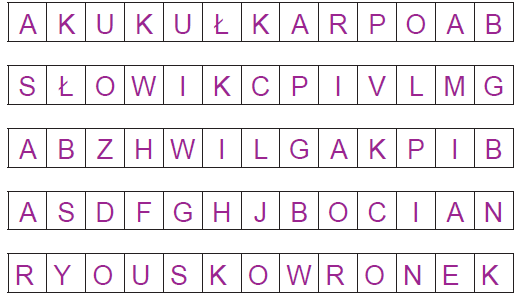 